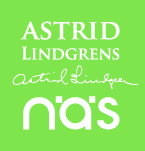 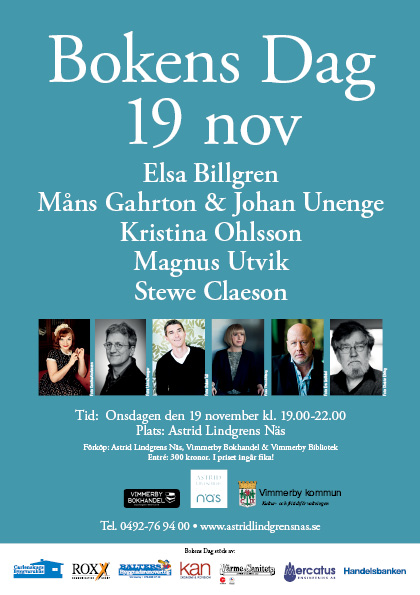 Spännande författare 
på Astrid Lindgrens NäsNu är det dags för Bokens Dag i Vimmerby igen! Med folkkära författare som Elsa Billgren, Måns Gahrton & Johan Unenge, Kristina Ohlsson, Magnus Utvik och Stewe Claeson räknar de tre arrangörerna med en härlig kväll för en stor publik. – Människorna här i trakten älskar böcker, säger bokhandlare Annicha Gustafsson på Vimmerby Bokhandel, som arrangerar tillsammans med Vimmerby bibliotek och Astrid Lindgrens Näs.Onsdag den 19 november, kl 19.00–22.00, är det dags. Och det är sex spännande och ytterst olika författare som kommer till Astrid Lindgrens Näs i Vimmerby för att prata om sina böcker. – Det ska bli härligt att få lyssna till de här intressanta författarna. Bokens Dag på Astrid Lindgrens Näs inbjuder till särskilt spännande samtal, kanske för att vi är på en plats med så starka litterära kopplingar, säger Anneli Karlsson, producent på Astrid Lindgrens Näs. Elsa Billgren är en framgångsrik modebloggare, programledare och vintageexpert. Hon har varit programledare och medverkat i TV-succéer som Äntligen hemma och sommarpratat i P1. Elsas stora passion är vintagekläder. För henne är de mer än bara praktiska; de bär på berättelser om svunna tider. Hennes två senaste böcker är Elsa Billgrens vintage och Inred med vintage.Måns Gahrton & Johan Unenge träffades på en fest 1984. Sedan dess har de gjort många, många älskade böcker. Bland de mest populära är böckerna om Eva och Adam, om Rosa och om hotell gyllene knorren. De flesta av deras böcker har också blivit film och TV-serier. Kristina Ohlsson är en av Sveriges mest lästa författare. Hon har tidigare arbetat som säkerhetspolitisk analytiker på Rikspolisstyrelsen och är utbildad statsvetare. Hennes senaste bok, Lotus blues, är en hårdkokt thriller och den första delen i en serie om två. Tidigare har hon skrivit flera böcker om poliserna Fredrika Bergman och Alex Recht men hon har också skrivit två prisbelönta barnböcker och en bok om svensk flykting- och integrationspolitik.Magnus Utvik debuterade med diktsamlingen Jorden. Därefter har han gett ut ytterligare fyra diktsamlingar samt fyra romaner däribland den hyllade och drabbande Anna, min älskade som handlar om ett ungt pars kamp mot cancer. Magnus Utvik är också verksam som bokrecensent i SVT.  Hans senaste bok, Tuktad till frihet, handlar om grafologen Hans Scheike och hans fyra kvinnor i den så kallade sexsekten.Stewe Claesson fick sitt genombrott med romanen, Pigan i Arras. År 2002 kom Rönndruvan glöder, en roman om Tegnér, som nominerades till Nordiska Rådets litteraturpris, fick kritiken att jubla och publiken att strömma till och som belönades med Svenska Dagbladets litteraturpris. Stewe Claeson är också en av våra främsta kännare och introduktörer av amerikansk lyrik. Han har gett ut tolkningar av bl a Ezra Pound och Louis Simpson. Han senaste bok heter Komma nära.Givetvis kan besökarna prata med författarna, köpa deras böcker och få dem personligt signerade under Bokens Dag den 19 november. Bokens Dag arrangeras av Astrid Lindgrens Näs, Vimmerby Bokhandel och Vimmerby bibliotek. Förköp av entrébiljetter kan göras på Astrid Lindgrens Näs, i bokhandeln eller på biblioteket. Alla som löser entré är dessutom med i ett boklotteri där signerade exemplar av författarnas böcker lottas ut.För mer information kontakta: Cilla Nergårdh, marknadschef Astrid Lindgrens Näs, 0492-76 95 87